B3 Rooster voor flexibele BSO opvang 2019									Naam kind(eren):     	__________________________________________  					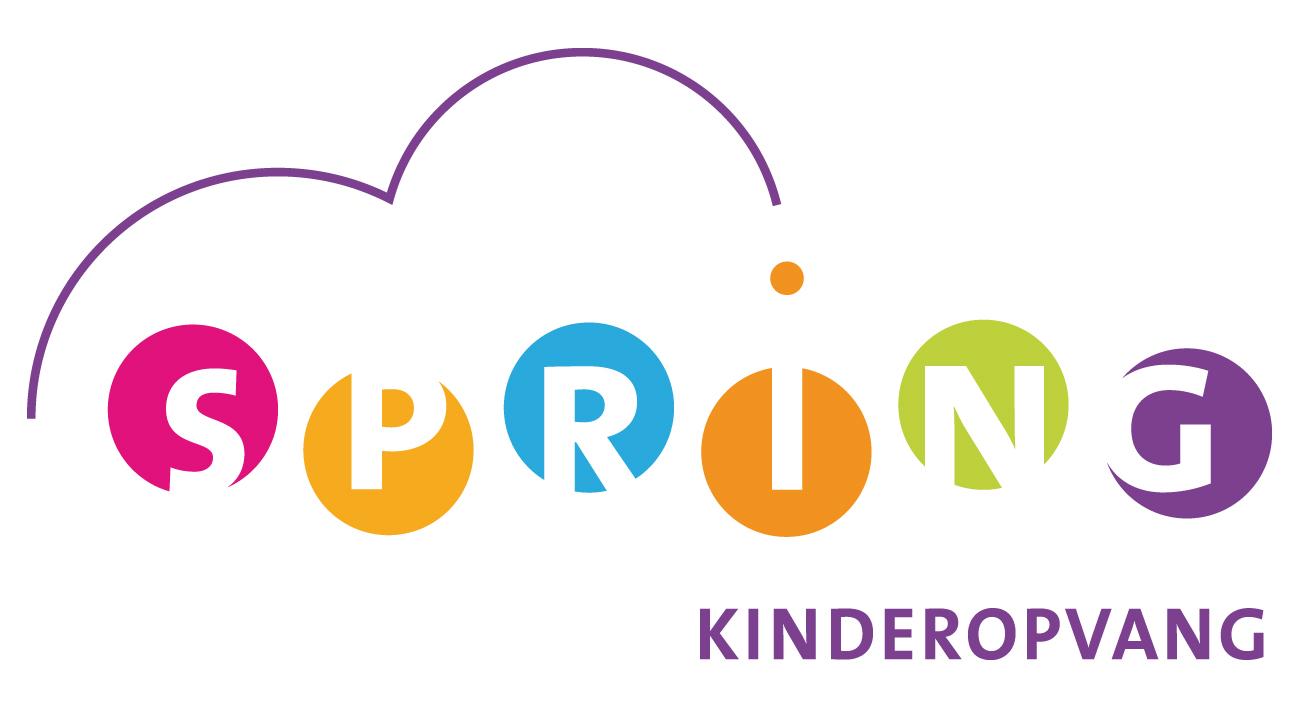 Geboortedatum:   	__________________________________________ 					Naam kindcentrum:     	__________________________________________BSO-groep:    	    	__________________________________________Naam school:    		______________________________________________ 	□ onderbouw     □ bovenbouw  (aankruisen wat van toepassing is)Week:	____________________________________Week:	_________________________________  * alleen mogelijk bij een 5-gelijk-dagen model 		Week:	_______________________________________________Week:	_________________________________  * alleen mogelijk bij een 5-gelijk-dagen model 		Voorwaarden: Op deze aanvraag zijn de algemene (aanvullende) voorwaarden en onze privacyverklaring van Spring Kinderopvang B.V. van toepassing.Hierbij verklaar ik kennis te hebben genomen van en akkoord te gaan met de algemene (aanvullende) voorwaarden van Spring Kinderopvang B.V. en de verwerking van de ingevulde persoonsgegevens. Meer informatie over de verwerking van de persoonsgegevens vindt u in onze privacyverklaring en de algemene (aanvullende) voorwaarden die u op onze website kunt teruglezen.Naam ouder/verzorger: 	....................................................			Handtekening:              	.....................................................Datum:	              	.....................................................Dit formulier dient op de uiterste ontvangstdatum (zie planning) gemaild te worden naar de afdeling klantenservice: klantenservice@spring-kinderopvang.nl . 
U kunt dit formulier ook downloaden via onze website: www.spring-kinderopvang.nl                                                                       		Versie 23 april 2019DagDatumVerl. opvang07.00-07.30VSO vanaf 07.30NSOtot 16.30*NSOtot 18.30vakantieochtend07.30 - 13.00vakantiemiddag13.00 - 18.30MaandagDinsdagWoensdagDonderdagVrijdagDagDatumVerl. opvang07.00-07.30VSO vanaf 07.30NSOtot 16.30*NSOtot 18.30vakantieochtend07.30 - 13.00vakantiemiddag13.00 - 18.30MaandagDinsdagWoensdagDonderdagVrijdagDagDatumVerl. opvang07.00-07.30VSO vanaf 07.30NSOtot 16.30*NSOtot 18.30vakantieochtend07.30 – 13.00vakantiemiddag13.00 - 18.30MaandagDinsdagWoensdagDonderdagVrijdagDagDatumVerl. opvang07.00-07.30VSO vanaf 07.30NSOtot 16.30*NSOtot 18.30vakantieochtend07.30 – 13.00vakantiemiddag13.00 - 18.30MaandagDinsdagWoensdagDonderdagVrijdag